Calendar of EventsAll events take place at Shalom unless otherwise noted.TodayFellowship MealUpcoming eventsWed, Jun 13 – Morning Breakfast Group @ Ill. Food Emporium, 7 am*Thu-Sat, Jun 14-16 – Annual IN-MI Mennonite ConferenceWed Jun 20 – Meal, 6:30 pm, Bible Study, 7-8 pm Cancelled*Thu, Jun 21 – Thriving Thursday, 5 – 7 pmWed, Jun 27 – Morning Breakfast Group @ Ill. Food Emporium, 7 am*Thu, Jun 28 – Thriving Thursday, 5 – 7 pm*Tue, Jul 3 – Family Promise at First MennoniteThu, Jul 5 – Meal, 6:30 pm, Bible Study, 7-8 pm*Thu, Jul 12 – Thriving Thursday, 5 – 7 pmWed, Jul 18 – Meal, 6:30 pm, Bible Study, 7-8 pm*Thu, Jul 19 – Thriving Thursday, 5 – 7 pm*Thu, Jul 26 – Thriving Thursday, 5 – 7 pmSun, Jul 29 – 5th Sunday Hymn Sing (ready for HWB #378)*see announcementsBirthdays/Anniversaries this weekMon, Jun 4 – Delicia & Peter Wigginton, 2011Sat, Jun 9 – Phil ShenkSat, Jun 9 – Carol & Mark Stocksdale, 1989Next Sunday  - Erik RosalesShalom Mennonite Church, 6100 E 32nd St, 46226 Church Phone: 317-549-0577Web page: www.shalommennonite.comWorship: 9:30 am             Sunday School 11 am – 12 noonPastoral Team: Brian Bither, Frank Kandel, Sabrina FallsChurch email address: pastors@shalommennonite.comVision & Accountability Team:  Brad Sommer, Jeanne Smucker, Wilma Bailey, Carl Rhine, Kim Johnson, Brian BitherWelcome to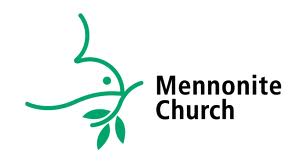 Shalom Mennonite ChurchJune 3, 2018Shalom Mennonite Church is a diverse faith community, rooted in the Anabaptist Christian tradition, being transformed by God’s grace. Empowered by the Holy Spirit, we follow Jesus together as we worship God, grow as disciples, support one another, and share God’s love, justice, and peace with those around us and the world. Prelude:  Jacob RhineReaders Theater: On Serving OthersHWB #76 "Praise, I will praise you, Lord"Call to Worship:L:	Jesus calls us to servant ministry.P:	We must be willing to help others, not counting the cost or rewards.L:	Pretense, disharmony, greed have no place in discipleship.P:	Serving God means receiving each person as though they were a beloved child.L:	Lord, help us to truly become your disciples.P:	Create in us hearts for ministries of compassion and kindness. AMEN.Opening PrayerHWB #407 "We are people of God’s peace"HWB #307 "Will you let me be your servant"Children's Time - Barbara LongoriaWorship EnsembleScripture: Matthew 8:5-10; Luke 22:24-27Sermon: "Ready to Serve" – Brian BitherSong of Response: HWB #411 "I bind my heart this tide"Sharing Joys and ConcernsOfferingAnnouncementsSending Words: Go in confidence and peace, joyfully serving the Lord who walks with you. Bring hope to the hopeless, joy to those who sorrow, peace to the afflicted. Be true witnesses to the love of God through Jesus Christ. AMEN.HWB #548 "Teach me thy truth"Worship Leader: Abri Hochstetler	Song Leader: Grace RhineNursery: Ruth Penner	Nursery next Sunday: Justin Hochstetler Our songbooks: HWB (blue) Hymnal A Worship Book; STS: (purple) Sing the Story; STJ: (green) Sing the JourneyWorship helps:~A large-print hymnal and Bible and a Spanish Bible is available.~Hearing assist devices are available - please ask an usher.  ~A large-print order of worship is available - please ask an usher.Weekly information:~ Send email newsletter (Journeying Together) information by 8am       Thursday to office@shalommennonite.com~ send bulletin announcements to office@shalommennonite.com by Friday noon for the week of June 3 and 10.~ May Kitchen Clean-up: last names beginning with A – C. June: D - J.Education HourToday, there will just be one Sunday school class for all ages (2 years old and up) which will focus on different styles of prayer and will be held upstairs in the sanctuary.AnnouncementsSend bulletin announcements to office@shalommennonite.com.Thriving Thursday welcomes the neighborhood into the Shalom Church Family from 5 to 7 p.m. on June 21 & 28 and July 12, 19 & 26. Let Frank know on which of these dates you can be present to help share the love of Jesus.  And guess what? The Neighborhood is joining us for:A Bench for Caps — ABC is our summer program to get a new bench for the playground that we share with our neighborhood. Marilynn Teel has the details!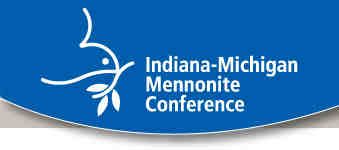 We will be hosting Indiana-Michigan Conference Annual Sessions in Indianapolis, June 14-16.  Our theme is "Offering Ourselves to God's Renewing"  engaging multiple spiritual practices.  Thank you for your prayers toward this gathering.  We are looking for volunteers to help with multiple tasks and welcome your help and hands and spirit.  For questions, please contact Frank Kandel at kandel93@gmail.com.   Please sign up to help at: https://www.signupgenius.com/‌go/‌10C0A4DA9A828A2F85-june  - Frank Kandel, for Conference Planning GroupWe are looking for volunteers with medical, nursing, or first aid training to help staff the first aid station at Indiana-Michigan Conference June 14-16.  Meetings will be at First Mennonite (except Friday night, which I will cover).  You can see the schedule athttps://docs.google.com/‌spreadsheets/‌d/‌1DPLKe6rMfKoZ5P4b2R8WITjd2nr_Cf2wrUKs1-6sKrI/‌edit#gid=0(It may require you to ask me for permission before you can add your name.) Thanks.   - Martha Yoder Maust